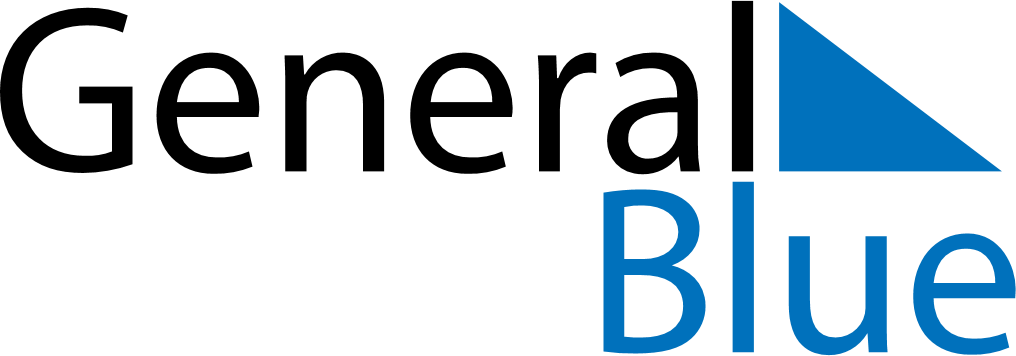 March 2024March 2024March 2024March 2024March 2024March 2024March 2024Chilecito, La Rioja, ArgentinaChilecito, La Rioja, ArgentinaChilecito, La Rioja, ArgentinaChilecito, La Rioja, ArgentinaChilecito, La Rioja, ArgentinaChilecito, La Rioja, ArgentinaChilecito, La Rioja, ArgentinaSundayMondayMondayTuesdayWednesdayThursdayFridaySaturday12Sunrise: 7:21 AMSunset: 8:02 PMDaylight: 12 hours and 41 minutes.Sunrise: 7:22 AMSunset: 8:01 PMDaylight: 12 hours and 39 minutes.34456789Sunrise: 7:22 AMSunset: 8:00 PMDaylight: 12 hours and 37 minutes.Sunrise: 7:23 AMSunset: 7:59 PMDaylight: 12 hours and 36 minutes.Sunrise: 7:23 AMSunset: 7:59 PMDaylight: 12 hours and 36 minutes.Sunrise: 7:24 AMSunset: 7:58 PMDaylight: 12 hours and 34 minutes.Sunrise: 7:24 AMSunset: 7:57 PMDaylight: 12 hours and 32 minutes.Sunrise: 7:25 AMSunset: 7:56 PMDaylight: 12 hours and 30 minutes.Sunrise: 7:26 AMSunset: 7:55 PMDaylight: 12 hours and 29 minutes.Sunrise: 7:26 AMSunset: 7:54 PMDaylight: 12 hours and 27 minutes.1011111213141516Sunrise: 7:27 AMSunset: 7:53 PMDaylight: 12 hours and 25 minutes.Sunrise: 7:28 AMSunset: 7:51 PMDaylight: 12 hours and 23 minutes.Sunrise: 7:28 AMSunset: 7:51 PMDaylight: 12 hours and 23 minutes.Sunrise: 7:28 AMSunset: 7:50 PMDaylight: 12 hours and 21 minutes.Sunrise: 7:29 AMSunset: 7:49 PMDaylight: 12 hours and 20 minutes.Sunrise: 7:29 AMSunset: 7:48 PMDaylight: 12 hours and 18 minutes.Sunrise: 7:30 AMSunset: 7:47 PMDaylight: 12 hours and 16 minutes.Sunrise: 7:31 AMSunset: 7:46 PMDaylight: 12 hours and 14 minutes.1718181920212223Sunrise: 7:31 AMSunset: 7:44 PMDaylight: 12 hours and 13 minutes.Sunrise: 7:32 AMSunset: 7:43 PMDaylight: 12 hours and 11 minutes.Sunrise: 7:32 AMSunset: 7:43 PMDaylight: 12 hours and 11 minutes.Sunrise: 7:32 AMSunset: 7:42 PMDaylight: 12 hours and 9 minutes.Sunrise: 7:33 AMSunset: 7:41 PMDaylight: 12 hours and 7 minutes.Sunrise: 7:34 AMSunset: 7:40 PMDaylight: 12 hours and 6 minutes.Sunrise: 7:34 AMSunset: 7:38 PMDaylight: 12 hours and 4 minutes.Sunrise: 7:35 AMSunset: 7:37 PMDaylight: 12 hours and 2 minutes.2425252627282930Sunrise: 7:35 AMSunset: 7:36 PMDaylight: 12 hours and 0 minutes.Sunrise: 7:36 AMSunset: 7:35 PMDaylight: 11 hours and 59 minutes.Sunrise: 7:36 AMSunset: 7:35 PMDaylight: 11 hours and 59 minutes.Sunrise: 7:36 AMSunset: 7:34 PMDaylight: 11 hours and 57 minutes.Sunrise: 7:37 AMSunset: 7:33 PMDaylight: 11 hours and 55 minutes.Sunrise: 7:38 AMSunset: 7:31 PMDaylight: 11 hours and 53 minutes.Sunrise: 7:38 AMSunset: 7:30 PMDaylight: 11 hours and 52 minutes.Sunrise: 7:39 AMSunset: 7:29 PMDaylight: 11 hours and 50 minutes.31Sunrise: 7:39 AMSunset: 7:28 PMDaylight: 11 hours and 48 minutes.